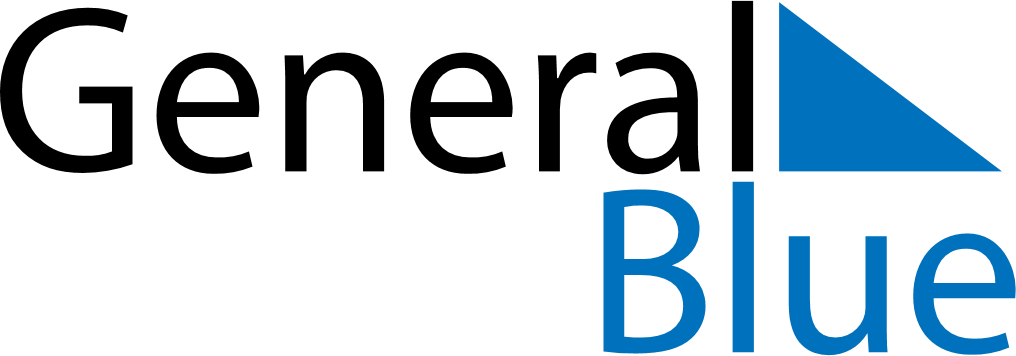 Q2 2026 CalendarAlbaniaQ2 2026 CalendarAlbaniaQ2 2026 CalendarAlbaniaQ2 2026 CalendarAlbaniaQ2 2026 CalendarAlbaniaQ2 2026 CalendarAlbaniaQ2 2026 CalendarAlbaniaApril 2026April 2026April 2026April 2026April 2026April 2026April 2026April 2026April 2026SUNMONMONTUEWEDTHUFRISAT1234566789101112131314151617181920202122232425262727282930May 2026May 2026May 2026May 2026May 2026May 2026May 2026May 2026May 2026SUNMONMONTUEWEDTHUFRISAT123445678910111112131415161718181920212223242525262728293031June 2026June 2026June 2026June 2026June 2026June 2026June 2026June 2026June 2026SUNMONMONTUEWEDTHUFRISAT11234567889101112131415151617181920212222232425262728292930Apr 1: April Fools’ DayApr 5: Catholic EasterApr 6: Catholic EasterApr 12: Orthodox EasterApr 13: Orthodox EasterMay 1: Labour DayMay 27: Feast of the Sacrifice (Eid al-Adha)Jun 1: Children’s Day